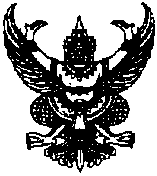 ประกาศองค์การบริหารส่วนตำบลกายูบอเกาะเรื่อง  ขอเชิญร่วมรับฟังการประชุมสภาองค์การบริหารส่วนตำบลกายูบอเกาะ ประจำปี 2557 สมัยสามัญ  สมัยที่ 1   ครั้งที่ 2 *********************		ด้วยองค์การบริหารส่วนตำบลกายูบอเกาะ  ได้เรียกประชุมสภาองค์การบริหารส่วนตำบล      กายูบอเกาะ  สมัยสามัญ สมัยที่ 1 ครั้งที่ 2  ในวาระเกี่ยวกับการพิจารณาอนุมัติจ่ายขาดเงินสะสมในการ     จัดทำโครงการแก้ไขปัญหาความเดือดร้อนของประชาชนในพื้นที่ และระเบียบวาระอื่นๆ วันศุกร์ ที่ 7 เดือน กุมภาพันธ์ พ.ศ. 2557 เวลา 10.00 น. ณ. ห้องประชุมองค์การบริหารส่วนตำบลกายูบอเกาะ   		เพื่อให้การประชุมสภาองค์การบริหารส่วนตำบลกายูบอเกาะ  อำเภอรามัน  จังหวัดยะลา โปร่งใส ประชาชนสามารถรับรู้ข่าวสารขององค์การบริหารส่วนตำบลกายูบอเกาะ ได้ตามพระราชบัญญัติข้อมูลข่าวสารของราชการ พ.ศ. 2540  และตามหลักการบริหารกิจการบ้านเมืองที่ดี จึงขอเชิญผู้สนใจเข้าร่วมรับฟังการประชุมสภา ตามวันและเวลาดังกล่าว โดยพร้อมเพรียงกัน                     จึงประกาศให้ทราบโดยทั่วกัน		                 ประกาศ  ณ. วันที่  4  เดือน  กุมภาพันธ์ พ.ศ. 2557                                                                                    อายุ  วานิซอ					                              (นายอายุ   วานิซอ)			                                 ประธานสภาองค์การบริหารส่วนตำบลกายูบอเกาะ  ระเบียบวาระการประชุมสามัญ สมัยที่ 1 ครั้งที่ 2  	วัน ศุกร์ ที่  7  เดือน  กุมภาพันธ์  พ.ศ. 2557	ณ.ห้องประชุม อบต.กายูบอเกาะเวลา  10.00 น.ระเบียบวาระที่  1          เรื่องที่ท่านประธานแจ้งที่ประชุมทราบระเบียบวาระที่ 2           เรื่องรับรองรายงานการประชุมครั้งที่แล้วระเบียบวาระที่ 3           เรื่องที่พิจารณา			     3.1 พิจารณาอนุมัติจ่ายขาดเงินสะสมในการจัดทำโครงการแก้ไขปัญหาความ				เดือดร้อนของประชาชนในพื้นที่ ระเบียบวาระที่ 4           เรื่องอื่น ๆ*****************************************